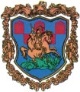           G R A D  S E N JOBRAZAC Izvješća o provedenom savjetovanju s javnošćuOBRAZAC Izvješća o provedenom savjetovanju s javnošćuNaziv nacrta akta za koje je provedeno savjetovanjeOdluka o pravilima za izbor članova vijeća mjesnih odbora na području Grada SenjaNaziv upravnog odjela nadležnog za izradu nacrta / provedbu savjetovanjaGrad Senj, Jedinstveni upravni odjelRazlozi za donošenje akta i ciljevi koji se žele postići donošenjem akta Prema članku 59. Zakona o lokalnoj i područnoj (regionalnoj) samoupravi (Narodne novine br. 33/01, 60/01, 129/05, 109/07, 125/08, 36/09, 36/09, 150/11, 144/12, 19/13, 137/15, 123/17, 98/19 i 144/20) Statutom grada, u skladu sa zakonom, uredit će se postupak davanja inicijative i podnošenja prijedloga za osnivanje mjesnog odbora, djelokrug i ovlasti tijela mjesnog odbora, utvrđivanje programa rada mjesnog odbora, osnove pravila mjesnog odbora, način financiranja njihove djelatnosti, obavljanje administrativnih i drugih poslova za njihove potrebe te druga pitanja od važnosti za ostvarivanje njihovih prava i obveza utvrđenih zakonom, statutom i drugim općim aktom predstavničkog tijela. Statutom, odnosno drugim općim aktom općine ili grada uredit će se sva pitanja vezana uz izbore i obavljanje dužnosti članova vijeća mjesnog odbora. Prema članku 61. Zakona o lokalnoj i područnoj (regionalnoj) samoupravi članovi vijeća mjesnog odbora biraju se na neposrednim izborima, tajnim glasovanjem, razmjernim izbornim sustavom. Postupak izbora članova vijeća mjesnog odbora uređuje predstavničko tijelo općim aktom, odgovarajućom primjenom odredaba zakona kojim se uređuje izbor članova predstavničkih tijela jedinica lokalne samouprave.Odredbom članka 73. stavak 3. Statuta Grada Senja („Službeni glasnik Grada Senja“ br.4/2020 i 1/2021) Grad Senj dužan je provoditi izbore za članove vijeća mjesnih odbora. Izbore za članove vijeća mjesnih odbora raspisuje Gradsko vijeće. Od dana raspisivanja izbora pa do dana izbora ne može proći manje od 30 (trideset) niti više od 60 (šezdeset) dana. Članovi vijeća mjesnog odbora biraju se na neposrednim izborima, tajnim glasovanjem, razmjernim izbornim sustavom. Postupak izbora članova vijeća mjesnih odbora i pitanja vezana uz obavljanje dužnosti članova vijeća mjesnog odbora uredit će se posebnom odlukom Gradskog vijeća.Metoda savjetovanja Internetsko savjetovanje, objavljeno dana 21. veljače 2022. na internetskim stranicama Grada Senja www.senj.hrRazdoblje provedenog  internetskog savjetovanja21.02.2022. - 21.03.2022.Odaziv javnosti U provedenom javnom savjetovanju nije pristigla niti jedna primjedba, prijedlog i mišljenje zainteresirane javnostiTroškovi provedenog savjetovanjaProvedba internetskog savjetovanja nije iziskivala dodatne financijske troškove